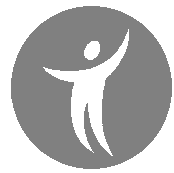 ΑΙΤΗΣΗ ΣΥΜΜΕΤΟΧΗΣ ΣΤΟ ΠΡΟΓΡΑΜΜΑ:Επαναπροσεγγίζοντας το σπίτι ως χώρο ασφάλειαςΟνοματεπώνυμο:………………………………………..……………………………………….….Τηλέφωνο: ………………………………………………………………………………………………Διεύθυνση: ……………………………………………………………………………………………..Επάγγελμα:…………………………………………………………………………………………….Ημερομηνία…………………                                                                                                              Ο/Η Αιτ………………                                                                             (Υπογραφή)